ЧЕЧЕНСКАЯ РЕСПУБЛИКАКОНСТИТУЦИОННЫЙ ЗАКОНО СИСТЕМЕ ОРГАНОВ ИСПОЛНИТЕЛЬНОЙВЛАСТИ ЧЕЧЕНСКОЙ РЕСПУБЛИКИПринятНародным Собранием ПарламентаЧеченской Республики21 сентября 2006 годаОдобренСоветом РеспубликиПарламента Чеченской Республики12 октября 2006 годаГлава 1. ОБЩИЕ ПОЛОЖЕНИЯСтатья 1. Предмет регулирования настоящего Конституционного законаНастоящим Конституционным законом регулируются правоотношения, связанные с формированием и функционированием органов исполнительной власти Чеченской Республики.Статья 2. Основные понятия, используемые в настоящем Конституционном законеДля целей настоящего Конституционного закона используются следующие основные понятия:(в ред. Конституционного закона Чеченской Республики от 28.06.2010 N 2-РКЗ)1) орган исполнительной власти Чеченской Республики - государственный орган Чеченской Республики, осуществляющий в пределах своей компетенции государственное управление по вопросам, отнесенным к предметам ведения Чеченской Республики и полномочиям Чеченской Республики по предметам совместного ведения Российской Федерации и Чеченской Республики, и включенный в структуру органов исполнительной власти Чеченской Республики;(в ред. Конституционного закона Чеченской Республики от 28.06.2010 N 2-РКЗ)2) структура органов исполнительной власти Чеченской Республики - перечень органов исполнительной власти Чеченской Республики, включая их официальные наименования, образованных в соответствии с Конституцией Чеченской Республики, настоящим Конституционным законом и иными законами;3) орган исполнительной власти общей компетенции - орган исполнительной власти, осуществляющий государственное управление по вопросам своего ведения в пределах подведомственной территории, объединяющий и направляющий деятельность подчиненных ему органов исполнительной власти отраслевой, межотраслевой и специальной компетенции;4) орган исполнительной власти отраслевой компетенции - орган исполнительной власти, проводящий государственную политику и осуществляющий управленческие функции в отношении порученной ему отрасли или сферы деятельности;5) орган исполнительной власти межотраслевой компетенции - орган исполнительной власти, осуществляющий межотраслевую координацию по вопросам, отнесенным к его компетенции, а также функциональное регулирование в определенной сфере деятельности;6) орган исполнительной власти специальной компетенции - орган исполнительной власти, осуществляющий отдельные распорядительные, контрольные, разрешительные, координационные, организационные, регулятивные и иные специальные управленческие функции в определенной сфере деятельности;7) республиканские органы исполнительной власти - органы исполнительной власти Чеченской Республики отраслевой, межотраслевой и специальной компетенции;8) компетенция органа исполнительной власти - совокупность полномочий органа исполнительной власти по осуществлению определенных управленческих функций;9) полномочия органа исполнительной власти - права и обязанности органа исполнительной власти в отношении принятия правовых актов, а также осуществления иных государственно-властных действий в сфере его деятельности.Статья 3. Правовые основы деятельности органов исполнительной власти Чеченской Республики1. Органы исполнительной власти Чеченской Республики осуществляют свою деятельность в соответствии с Конституцией Российской Федерации, федеральным законодательством, Конституцией Чеченской Республики, настоящим Конституционным законом, законами Чеченской Республики и иными нормативными правовыми актами Чеченской Республики.2. Правовая основа деятельности представительств Чеченской Республики определяется федеральным законодательством, законами Чеченской Республики, нормативно-правовыми актами органов государственной власти Чеченской Республики.Статья 4. Формы взаимодействия органов исполнительной власти Чеченской Республики1. Органы исполнительной власти Чеченской Республики взаимодействуют в следующих формах:1) административного подчинения;2) нормативного правового регулирования;3) заключения договоров и соглашений;4) согласования и координации;5) в иных формах.(в ред. Конституционного закона Чеченской Республики от 28.06.2010 N 2-РКЗ)2. Формы взаимодействия органов исполнительной власти Чеченской Республики устанавливаются законодательством Российской Федерации, Конституцией Чеченской Республики, настоящим Конституционным законом, иными законами и нормативными правовыми актами Чеченской Республики.Статья 5. Финансирование и имущество органов исполнительной власти Чеченской Республики1. Финансирование деятельности органов исполнительной власти Чеченской Республики осуществляется за счет средств бюджета Чеченской Республики в пределах ассигнований, выделенных на эти цели.2. Органы исполнительной власти Чеченской Республики обеспечиваются необходимым для их работы имуществом: помещениями, средствами связи, техническим оборудованием, транспортными и иными материально-техническими средствами.3. Решение о закреплении имущества за соответствующими органами исполнительной власти Чеченской Республики принимается Правительством Чеченской Республики либо органом исполнительной власти Чеченской Республики, уполномоченным в соответствии с законодательством Чеченской Республики осуществлять управление имуществом, находящимся в государственной собственности Чеченской Республики.4. Имущество, закрепленное за органами исполнительной власти Чеченской Республики, является государственной собственностью Чеченской Республики и находится в их оперативном управлении.5. Органы исполнительной власти Чеченской Республики в случаях и порядке, установленных Правительством Чеченской Республики, вправе арендовать необходимое для их деятельности имущество в соответствии с гражданским законодательством Российской Федерации.Статья 6. Орган исполнительной власти Чеченской Республики - юридическое лицо1. Орган исполнительной власти Чеченской Республики обладает правами юридического лица, имеет печать с изображением Государственного герба Чеченской Республики и со своим наименованием, а также соответствующие бюджетные и иные счета, открываемые в установленном законодательством порядке.2. В случаях, предусмотренных настоящим Конституционным законом, права юридического лица могут быть предоставлены органам исполнительной власти, образованным в составе министерств Чеченской Республики.(в ред. Конституционных законов Чеченской Республики от 28.06.2010 N 2-РКЗ, от 27.06.2019 N 1-РКЗ)Статья 7. Местонахождение органов исполнительной власти Чеченской Республики1. Местонахождением органов исполнительной власти Чеченской Республики является столица Чеченской Республики - город Грозный, если иное не установлено указами Главы Чеченской Республики, постановлениями Правительства Чеченской Республики.(в ред. Конституционного закона Чеченской Республики от 31.12.2010 N 5-РКЗ)2. Исключена. - Конституционный закон Чеченской Республики от 28.06.2010 N 2-РКЗ.Глава 2. СИСТЕМА, СТРУКТУРА, СТАТУС И ПОЛНОМОЧИЯОРГАНОВ ИСПОЛНИТЕЛЬНОЙ ВЛАСТИ ЧЕЧЕНСКОЙ РЕСПУБЛИКИСтатья 8. Система и структура органов исполнительной власти Чеченской Республики(в ред. Конституционного Закона Чеченской Республики от 28.06.2010 N 2-РКЗ)1. Исполнительную власть Чеченской Республики возглавляет Глава Чеченской Республики.(в ред. Конституционного закона Чеченской Республики от 31.12.2010 N 5-РКЗ)2. В систему органов исполнительной власти Чеченской Республики входят:1) Правительство Чеченской Республики;1.1) Администрация Главы и Правительства Чеченской Республики;(пп. 1.1. введен Конституционным законом Чеченской Республики от 20.05.2012 N 3-РКЗ)2) министерства Чеченской Республики;3) ведомства Чеченской Республики - государственные комитеты, комитеты, департаменты, управления, службы и иные органы исполнительной власти Чеченской Республики;4) представительства Чеченской Республики, в случае наделения их статусом органов исполнительной власти нормативными правовыми актами Главы Чеченской Республики.(в ред. Конституционного закона Чеченской Республики от 31.12.2010 N 5-РКЗ)3. В структуру органов исполнительной власти Чеченской Республики входят министерства, представительства, другие органы исполнительной власти Чеченской Республики, за исключением органов исполнительной власти, созданных с правами юридического лица в составе министерств Чеченской Республики.Статья 9. Глава Чеченской Республики(в ред. Конституционного закона Чеченской Республики от 31.12.2010 N 5-РКЗ)1. Глава Чеченской Республики в соответствии с Конституцией Чеченской Республики является высшим должностным лицом Чеченской Республики и возглавляет исполнительную власть в Чеченской Республике.(в ред. Конституционного закона Чеченской Республики от 31.12.2010 N 5-РКЗ)2. Глава Чеченской Республики:(в ред. Конституционного закона Чеченской Республики от 31.12.2010 N 5-РКЗ)1) определяет структуру исполнительных органов государственной власти Чеченской Республики;2) формирует систему исполнительных органов государственной власти на территории Чеченской Республики;3) назначает на должность с согласия Парламента Чеченской Республики Председателя Правительства Чеченской Республики, заместителей Председателя Правительства Чеченской Республики, министров, осуществляющих полномочия в сфере финансов, экономики, промышленности и сельского хозяйства, а также освобождает их от должности;(в ред. Конституционных законов Чеченской Республики от 28.06.2010 N 2-РКЗ, от 20.05.2012 N 3-РКЗ, от 06.07.2017 N 3-РКЗ)4) по предложению Председателя Правительства Чеченской Республики формирует Правительство Чеченской Республики;5) руководит деятельностью Правительства Чеченской Республики, принимает решение об отставке Правительства Чеченской Республики;6) назначает на должность министров, председателей государственных комитетов, руководителей иных органов исполнительной власти Чеченской Республики и их первых заместителей;7) обеспечивает функционирование системы органов исполнительной власти Чеченской Республики и их взаимодействие с Парламентом Чеченской Республики;8) обеспечивает национальным меньшинствам, проживающим на территории Чеченской Республики, представительство в органах исполнительной власти Чеченской Республики;9) приостанавливает и отменяет нормативные и иные акты Правительства Чеченской Республики в случае противоречия их Конституции Российской Федерации, федеральному законодательству, актам Президента Российской Федерации, постановлениям Правительства Российской Федерации, Конституции Чеченской Республики и законам Чеченской Республики;10) осуществляет иные полномочия по осуществлению исполнительной власти, возложенные на него федеральными законами, Конституцией Чеченской Республики и законами Чеченской Республики, договорами и соглашениями Российской Федерации и Чеченской Республики.3. Глава Чеченской Республики осуществляет возложенные на него функции по обеспечению исполнения органами исполнительной власти Чеченской Республики своих полномочий и по контролю за их деятельностью как непосредственно, так и через Правительство Чеченской Республики, а также через формируемые им Администрацию Главы и Правительства Чеченской Республики и иные органы, обеспечивающие деятельность Главы Чеченской Республики.(в ред. Конституционных законов Чеченской Республики от 28.06.2010 N 2-РКЗ, от 31.12.2010 N 5-РКЗ)4. Глава Чеченской Республики в соответствии с федеральными законами, Конституцией Чеченской Республики, настоящим Конституционным законом и иными законами Чеченской Республики издает указы и распоряжения по вопросам формирования и функционирования системы исполнительных органов государственной власти Чеченской Республики.(в ред. Конституционного закона Чеченской Республики от 31.12.2010 N 5-РКЗ)5. Акты Главы Чеченской Республики издаются на основании и во исполнение Конституции Российской Федерации, федеральных законов, нормативных актов Президента Российской Федерации, постановлений Правительства Российской Федерации, Конституции Чеченской Республики и законов Чеченской Республики.(в ред. Конституционного закона Чеченской Республики от 31.12.2010 N 5-РКЗ)6. Правовые акты Главы Чеченской Республики направляются в Парламент Чеченской Республики в течение четырнадцати календарных дней после их издания.(в ред. Конституционных законов Чеченской Республики от 28.06.2010 N 2-РКЗ, от 31.12.2010 N 5-РКЗ, от 27.06.2019 N 1-РКЗ)Статья 10. Правительство Чеченской Республики1. Правительство Чеченской Республики является высшим исполнительным органом государственной власти Чеченской Республики.(в ред. Конституционного закона Чеченской Республики от 08.05.2018 N 2-РКЗ)2. Правительство Чеченской Республики подотчетно Главе Чеченской Республики и ответственно перед Парламентом Чеченской Республики в соответствии с законодательством Чеченской Республики.(в ред. Конституционного закона Чеченской Республики от 31.12.2010 N 5-РКЗ)3. Правительство Чеченской Республики является постоянно действующим, коллегиальным органом исполнительной власти общей компетенции.4. Порядок формирования и деятельности, полномочия Правительства Чеченской Республики устанавливаются федеральными законами, Конституцией Чеченской Республики, настоящим Конституционным законом и иными законами Чеченской Республики, а также принимаемыми в соответствии с ними указами Главы Чеченской Республики, соглашениями с федеральными органами исполнительной власти.(в ред. Конституционного закона Чеченской Республики от 31.12.2010 N 5-РКЗ)Статья 11. Полномочия Правительства Чеченской Республики по руководству республиканскими органами исполнительной власти1. Правительство Чеченской Республики объединяет и направляет работу министерств, государственных комитетов Чеченской Республики и других подведомственных ему органов исполнительной власти Чеченской Республики, контролирует их деятельность.2. Правительство Чеченской Республики в пределах своей компетенции:1) утверждает положения об органах исполнительной власти Чеченской Республики, предельную численность аппаратов органов исполнительной власти Чеченской Республики, перечень предприятий и учреждений, подведомственных органам исполнительной власти Чеченской Республики;(в ред. Конституционного закона Чеченской Республики от 28.06.2010 N 2-РКЗ)2) определяет размер ассигнований на финансирование деятельности министерств, государственных комитетов и иных органов исполнительной власти Чеченской Республики в пределах средств, предусмотренных на финансирование деятельности органов исполнительной власти Чеченской Республики в бюджете Чеченской Республики;3) назначает на должность и освобождает от должности заместителей руководителей органов исполнительной власти Чеченской Республики; утверждает составы коллегий министерств, государственных комитетов и иных органов исполнительной власти Чеченской Республики;4) исключен. - Конституционный закон Чеченской Республики от 28.06.2010 N 2-РКЗ;5) вправе отменять акты министерств, государственных комитетов и иных органов исполнительной власти Чеченской Республики, если они противоречат законодательству Российской Федерации и Чеченской Республики.3. Правительство Чеченской Республики непосредственно или через уполномоченный им орган исполнительной власти Чеченской Республики осуществляет контроль за соответствием нормативных правовых актов, принимаемых республиканскими органами исполнительной власти (ведомственные нормативные правовые акты), федеральному законодательству, Конституции Чеченской Республики, законам Чеченской Республики, правовым актам Главы Чеченской Республики, Правительства Чеченской Республики.(в ред. Конституционного закона Чеченской Республики от 31.12.2010 N 5-РКЗ)Статья 12. Министерство Чеченской Республики, государственный комитет Чеченской Республики1. Министерство Чеченской Республики является органом исполнительной власти Чеченской Республики отраслевой компетенции, проводящим государственную политику и осуществляющим управление в определенной сфере деятельности, а также координирующим деятельность в этой сфере иных органов исполнительной власти.2. Государственный комитет Чеченской Республики является органом исполнительной власти Чеченской Республики, осуществляющим межотраслевую координацию по вопросам, отнесенным к его ведению, а также функциональное регулирование в определенной сфере деятельности.3. Функции, полномочия министерства, государственного комитета Чеченской Республики, а также принципы и порядок их деятельности устанавливаются положениями о министерстве, государственном комитете.4. Текущие задачи министерства, государственного комитета Чеченской Республики, а также место министерства, государственного комитета в решении комплексных межотраслевых задач, возлагаемых на несколько органов исполнительной власти Чеченской Республики и требующих координации их действий, определяются правовыми актами Главы Чеченской Республики, Правительства Чеченской Республики.(в ред. Конституционного закона Чеченской Республики от 31.12.2010 N 5-РКЗ)Статья 13. Ведомства Чеченской Республики1. В порядке, установленном настоящим Конституционным законом, могут быть образованы республиканские агентства, службы, инспекции, центры, палаты, департаменты, комитеты, управления, комиссии как органы исполнительной власти Чеченской Республики специальной компетенции.2. Функции, полномочия, а также принципы и порядок деятельности этих органов определяются положениями, утверждаемыми Правительством Чеченской Республики.3. Образование иных видов исполнительных органов государственной власти Чеченской Республики может производиться только после внесения соответствующих изменений в настоящий Конституционный закон.Статья 14. Представительства Чеченской РеспубликиСтатус представительств Чеченской Республики, порядок их образования, организации и деятельности определяются федеральным законодательством, законами Чеченской Республики, нормативными правовыми актами Главы Чеченской Республики.(в ред. Конституционных законов Чеченской Республики от 28.06.2010 N 2-РКЗ, от 31.12.2010 N 5-РКЗ)Глава 3. ОРГАНИЗАЦИЯ ДЕЯТЕЛЬНОСТИ ПРАВИТЕЛЬСТВАЧЕЧЕНСКОЙ РЕСПУБЛИКИСтатья 15. Состав Правительства Чеченской РеспубликиВ Правительство Чеченской Республики входят Председатель Правительства Чеченской Республики, заместители Председателя Правительства, министры.Абзац исключен. - Конституционный закон Чеченской Республики от 06.07.2017 N 3-РКЗ.Статья 16. Срок полномочий Правительства Чеченской Республики1. Правительство Чеченской Республики действует в пределах срока полномочий Главы Чеченской Республики и заявляет о сложении полномочий перед вновь избранным Главой Чеченской Республики.(в ред. Конституционных законов Чеченской Республики от 31.12.2010 N 5-РКЗ, от 08.05.2018 N 2-РКЗ)2. В случае сложения своих полномочий Правительство Чеченской Республики продолжает действовать до сформирования нового состава Правительства Чеченской Республики.(в ред. Конституционных законов Чеченской Республики от 28.06.2010 N 2-РКЗ, от 08.05.2018 N 2-РКЗ)Статья 17. Отставка Правительства Чеченской Республики1. Правительство Чеченской Республики может подать в отставку, которая принимается или отклоняется Главой Чеченской Республики.(в ред. Конституционного закона Чеченской Республики от 31.12.2010 N 5-РКЗ)2. Глава Чеченской Республики может принять решение об отставке Правительства Чеченской Республики.(в ред. Конституционного закона Чеченской Республики от 31.12.2010 N 5-РКЗ)3. Отрешение Главы Чеченской Республики от должности в порядке, установленном федеральным законом и Конституцией Чеченской Республики, влечет за собой отставку Правительства Чеченской Республики.(в ред. Конституционного закона Чеченской Республики от 31.12.2010 N 5-РКЗ)4. В случае отставки Правительство Чеченской Республики продолжает действовать до сформирования нового состава Правительства Чеченской Республики.Статья 18. Назначение и освобождение от должности членов Правительства Чеченской Республики1. Председатель Правительства Чеченской Республики назначается на должность в порядке, установленном Конституцией Чеченской Республики.2. Предложение по кандидатуре Председателя Правительства Чеченской Республики вносится Главой Чеченской Республики в Парламент Чеченской Республики не позднее месячного срока после сложения Правительством полномочий перед вновь избранным Главой Чеченской Республики или после отставки Правительства Чеченской Республики либо отставки Председателя Правительства Чеченской Республики.(в ред. Конституционных законов Чеченской Республики от 28.06.2010 N 2-РКЗ, от 31.12.2010 N 5-РКЗ, от 08.05.2018 N 2-РКЗ)3. Заместители Председателя Правительства Чеченской Республики, а также министры, осуществляющие полномочия в сфере финансов, экономики, промышленности и сельского хозяйства, назначаются на должность Главой Чеченской Республики с согласия Парламента Чеченской Республики.(в ред. Конституционных законов Чеченской Республики от 28.06.2010 N 2-РКЗ, от 31.12.2010 N 5-РКЗ)4. Министры, осуществляющие полномочия в сферах, не указанных в части 3 настоящей статьи, назначаются на должность и освобождаются от должности Главой Чеченской Республики по предложению Председателя Правительства Чеченской Республики.(в ред. Конституционного закона Чеченской Республики от 31.12.2010 N 5-РКЗ)5. Исключена. - Конституционный закон Чеченской Республики от 28.06.2010 N 2-РКЗ.6. Члены Правительства Чеченской Республики вправе подавать заявления об отставке.Статья 19. Исполнение обязанностей Председателя Правительства Чеченской Республики1. В случае временного отсутствия Председателя Правительства Чеченской Республики его обязанности на основании указа Главы Чеченской Республики исполняет первый заместитель Председателя Правительства.(в ред. Конституционного закона Чеченской Республики от 31.12.2010 N 5-РКЗ)2. В случае освобождения от должности Председателя Правительства Чеченской Республики Глава Чеченской Республики вправе до назначения Председателя Правительства Чеченской Республики возложить исполнение обязанностей Председателя Правительства Чеченской Республики на первого заместителя Председателя Правительства Чеченской Республики либо на одного из его заместителей.(в ред. Конституционных законов Чеченской Республики от 28.06.2010 N 2-РКЗ, от 31.12.2010 N 5-РКЗ)Статья 20. Сведения о доходах и об имуществе членов Правительства Чеченской Республики(в ред. Конституционного закона Чеченской Республики от 28.06.2010 N 2-РКЗ)Члены Правительства Чеченской Республики при назначении на должность и ежегодно, в период осуществления полномочий члена Правительства Чеченской Республики, обязаны представлять сведения о своих доходах, об имуществе и обязательствах имущественного характера, а также об имуществе и обязательствах имущественного характера своих супруги (супруга) и несовершеннолетних детей.Порядок представления указанных сведений устанавливается Главой Чеченской Республики.(в ред. Конституционного закона Чеченской Республики от 31.12.2010 N 5-РКЗ)Статья 21. Ограничения, связанные с пребыванием в составе Правительства Чеченской Республики(в ред. Конституционного закона Чеченской Республики от 08.05.2018 N 2-РКЗ)На членов Правительства Чеченской Республики распространяются ограничения, установленные действующим законодательством в отношении лиц, замещающих государственные должности Чеченской Республики.Статья 22. Полномочия Председателя Правительства Чеченской Республики1. Председатель Правительства Чеченской Республики в соответствии с Конституцией Российской Федерации, федеральным законодательством, Конституцией Чеченской Республики, законами Чеченской Республики, указами Главы Чеченской Республики определяет направления деятельности Правительства Чеченской Республики и организует его работу.(в ред. Конституционного закона Чеченской Республики от 31.12.2010 N 5-РКЗ)2. Председатель Правительства Чеченской Республики:1) представляет Правительство Чеченской Республики в Чеченской Республике и за ее пределами;2) представляет Главе Чеченской Республики предложения о назначении на должность и об освобождении от должности заместителей Председателя Правительства Чеченской Республики, министров, председателей государственных комитетов и их первых заместителей, а также руководителей и их первых заместителей иных органов исполнительной власти Чеченской Республики, в том числе органов исполнительной власти, созданных с правами юридического лица в составе министерств Чеченской Республики;(в ред. Конституционных законов Чеченской Республики от 28.06.2010 N 2-РКЗ, от 31.12.2010 N 5-РКЗ)3) представляет Главе Чеченской Республики предложения о создании, реорганизации и ликвидации министерств, государственных комитетов Чеченской Республики и иных органов исполнительной власти Чеченской Республики;(в ред. Конституционного закона Чеченской Республики от 31.12.2010 N 5-РКЗ)4) ведет заседания Правительства Чеченской Республики, обладая правом решающего голоса;(в ред. Конституционного закона Чеченской Республики от 28.06.2010 N 2-РКЗ)5) подписывает акты Правительства Чеченской Республики, в том числе финансово-распорядительные документы, договоры, соглашения и другие документы по вопросам, отнесенным к компетенции Правительства Чеченской Республики федеральным законодательством, Конституцией Чеченской Республики, настоящим Конституционным законом, иными законами Чеченской Республики;6) вносит в Правительство Чеченской Республики предложения об учреждении организаций, об образовании координационных, совещательных органов, а также комитетов, управлений и других органов при Правительстве Чеченской Республики;7) распределяет обязанности между заместителями Председателя Правительства Чеченской Республики;8) принимает решения по вопросам государственного управления и информирует об этом Правительство Чеченской Республики на очередном заседании;8.1) представляет в Парламент Чеченской Республики ежегодные отчеты о результатах деятельности Правительства Чеченской Республики, в том числе по вопросам, поставленным Парламентом Чеченской Республики, а также сводный годовой доклад о ходе реализации и об оценке эффективности государственных программ Чеченской Республики;(п. 8.1 в ред. Конституционного закона Чеченской Республики от 08.05.2018 N 2-РКЗ)9) в пределах своих полномочий принимает решения о поощрении и наложении дисциплинарных взысканий на членов Правительства Чеченской Республики, руководителей органов исполнительной власти Чеченской Республики и государственных гражданских служащих Чеченской Республики, в отношении которых Председатель Правительства Чеченской Республики осуществляет полномочия по назначению на должности государственной гражданской службы, освобождению от занимаемых должностей и увольнению с государственной гражданской службы;(п. 9 в ред. Конституционного закона Чеченской Республики от 28.06.2010 N 2-РКЗ)10) осуществляет иные полномочия, установленные Конституцией Чеченской Республики, настоящим Конституционным законом, иными законами и нормативными правовыми актами.3. Председатель Правительства Чеченской Республики не позднее недельного срока после своего назначения представляет Главе Чеченской Республики предложения по структуре исполнительных органов государственной власти Чеченской Республики.(в ред. Конституционного закона Чеченской Республики от 31.12.2010 N 5-РКЗ)Статья 23. Полномочия заместителей Председателя Правительства Чеченской Республики(в ред. Конституционного закона Чеченской Республики от 28.06.2010 N 2-РКЗ)Заместители Председателя Правительства Чеченской Республики:1) участвуют в заседаниях Правительства Чеченской Республики, в разработке и реализации государственных программ;(п. 1 в ред. Конституционного закона Чеченской Республики от 08.05.2018 N 2-РКЗ)2) в пределах своей компетенции в соответствии с распределением обязанностей предварительно рассматривают предложения, проекты Постановлений и распоряжений, внесенные в Правительство Чеченской Республики;(в ред. Конституционного закона Чеченской Республики от 08.05.2018 N 2-РКЗ)3) участвуют в подготовке решений Правительства Чеченской Республики по вопросам, отнесенным к их компетенции, в соответствии с распределением обязанностей, обеспечивают их исполнение;(в ред. Конституционного закона Чеченской Республики от 08.05.2018 N 2-РКЗ)3.1) подписывают акты, принятые на заседаниях Правительства, проведенных под их председательством;(п. 3.1 введен Конституционным законом Чеченской Республики от 27.06.2019 N 1-РКЗ)4) в соответствии с распределением обязанностей осуществляют контроль за исполнением Постановлений и распоряжений Правительства Чеченской Республики;5) осуществляют иные полномочия в соответствии с распределением обязанностей.Статья 24. Полномочия министров Чеченской Республики1. Министры Чеченской Республики:а) участвуют в заседаниях Правительства Чеченской Республики;(в ред. Конституционного закона Чеченской Республики от 08.05.2018 N 2-РКЗ)б) принимают участие в подготовке решений Правительства Чеченской Республики по вопросам, отнесенным к их компетенции, обеспечивают их исполнение;(в ред. Конституционного закона Чеченской Республики от 08.05.2018 N 2-РКЗ)в) осуществляют установленные настоящим Конституционным законом, положением о соответствующем республиканском органе исполнительной власти, иными нормативными правовыми актами Чеченской Республики, полномочия руководителей соответствующих органов исполнительной власти Чеченской Республики.2. Правительство Чеченской Республики решает вопросы с обязательным участием министров, председателей государственных комитетов или руководителей других органов исполнительной власти Чеченской Республики, к ведению которых отнесены эти вопросы.Статья 25. Заседания Правительства Чеченской Республики1. Члены Правительства Чеченской Республики участвуют на заседаниях Правительства Чеченской Республики лично. В случае временного отсутствия члена Правительства Чеченской Республики, являющегося министром Чеченской Республики, на заседаниях Правительства Чеченской Республики принимает участие его первый заместитель или заместитель, исполняющий обязанности министра в период его отсутствия.(в ред. Конституционных Законов Чеченской Республики от 28.06.2010 N 2-РКЗ, от 08.05.2018 N 2-РКЗ)Представители Главы Чеченской Республики, Парламента Чеченской Республики, Конституционного Суда Чеченской Республики, Верховного Суда Чеченской Республики, Арбитражного Суда Чеченской Республики, Прокуратуры Чеченской Республики, иные лица вправе участвовать в заседаниях Правительства Чеченской Республики в соответствии с законами либо в порядке, установленном Правительством Чеченской Республики.(в ред. Конституционного закона Чеченской Республики от 31.12.2010 N 5-РКЗ)2. На заседаниях Правительства Чеченской Республики председательствует Председатель Правительства Чеченской Республики. По поручению Председателя Правительства Чеченской Республики заседание Правительства Чеченской Республики может быть проведено под председательством одного из заместителей Председателя Правительства Чеченской Республики.(в ред. Конституционного закона Чеченской Республики от 27.06.2019 N 1-РКЗ)3. Правительство Чеченской Республики может рассматривать отдельные вопросы на закрытых заседаниях.4. Подготовка и проведение заседаний Правительства Чеченской Республики осуществляются в соответствии с Регламентом Правительства Чеченской Республики.Статья 26. Вопросы, которые рассматриваются исключительно на заседаниях Правительства Чеченской Республики(в ред. Конституционного закона Чеченской Республики от 28.06.2010 N 2-РКЗ)Исключительно на заседаниях Правительства Чеченской Республики рассматриваются следующие вопросы:1) о проекте бюджета Чеченской Республики и отчете о его исполнении;2) о проектах государственных программ Чеченской Республики;(в ред. Конституционного закона Чеченской Республики от 08.05.2018 N 2-РКЗ)3) о внесении Правительством Чеченской Республики законопроектов в Парламент Чеченской Республики;4) об утверждении положений об органах исполнительной власти Чеченской Республики;5) о принятии нормативных правовых актов;6) о переводе земель, находящихся в собственности Чеченской Республики, и земель сельскохозяйственного назначения, находящихся в муниципальной и частной собственности, в другие категории;7) о Регламенте Правительства Чеченской Республики.Статья 27. Акты Правительства Чеченской Республики1. Правительство Чеченской Республики в целях реализации своих полномочий, на основании и во исполнение Конституции Российской Федерации, федеральных законов и иных нормативных правовых актов Российской Федерации, Конституции Чеченской Республики, законов Чеченской Республики, указов Главы Чеченской Республики издает постановления и распоряжения, обеспечивает и проверяет их исполнение.(в ред. Конституционных законов Чеченской Республики от 28.06.2010 N 2-РКЗ, от 31.12.2010 N 5-РКЗ)2. Акты, имеющие нормативный характер, издаются в форме постановлений Правительства Чеченской Республики. Акты по оперативным и другим текущим вопросам издаются в форме распоряжений Правительства Чеченской Республики.3. Порядок принятия актов Правительства Чеченской Республики устанавливается Регламентом Правительства Чеченской Республики.4. Постановления и распоряжения Правительства Чеченской Республики обязательны к исполнению в Чеченской Республике.5. Постановления Правительства Чеченской Республики, за исключением постановлений, содержащих сведения, составляющие государственную тайну, или сведения конфиденциального характера, подлежат официальному опубликованию.6. Правительство Чеченской Республики вправе принимать обращения, заявления и иные акты, не имеющие правового характера.7. Нормативные правовые акты Правительства Чеченской Республики направляются в Парламент Чеченской Республики в течение четырнадцати календарных дней после их издания.(в ред. Конституционных законов Чеченской Республики от 28.06.2010 N 2-РКЗ, от 27.06.2019 N 1-РКЗ)Статья 28. Обеспечение деятельности членов Правительства Чеченской Республики(в ред. Конституционного закона Чеченской Республики от 28.06.2010 N 2-РКЗ)За осуществление служебной деятельности члены Правительства Чеченской Республики получают оплату в форме денежного вознаграждения в фиксированной сумме или денежного вознаграждения и ежемесячного денежного поощрения в размере и порядке, которые устанавливаются Главой Чеченской Республики.(в ред. Конституционного закона Чеченской Республики от 31.12.2010 N 5-РКЗ)Статья 29. Администрация Главы и Правительства Чеченской Республики(в ред. Конституционного закона Чеченской Республики от 20.05.2012 N 3-РКЗ)1. Для обеспечения деятельности Главы Чеченской Республики и Правительства Чеченской Республики, организации контроля за выполнением решений, принятых Главой Чеченской Республики и Правительством Чеченской Республики, а также организации взаимодействия и координации деятельности органов государственной власти Чеченской Республики, органов местного самоуправления в Чеченской Республике, территориальных органов федеральных органов исполнительной власти, предприятий, учреждений и организаций независимо от их организационно-правовой формы Главой Чеченской Республики образуется Администрация Главы и Правительства Чеченской Республики.Администрация Главы и Правительства Чеченской Республики, в соответствии со статьей 87 Конституции Чеченской Республики, обладает правом законодательной инициативы.(в ред. Конституционного закона Чеченской Республики от 08.05.2018 N 2-РКЗ)2. Администрация Главы и Правительства Чеченской Республики является юридическим лицом и действует на основании Положения, утверждаемого Главой Чеченской Республики, в котором определяются полномочия и порядок ее деятельности.Структура и предельная штатная численность Администрации Главы и Правительства Чеченской Республики утверждаются Главой Чеченской Республики.3. Администрацию Главы и Правительства Чеченской Республики возглавляет Руководитель Администрации Главы и Правительства Чеченской Республики, назначаемый на должность и освобождаемый от должности Главой Чеченской Республики.(в ред. Конституционного закона Чеченской Республики от 06.07.2017 N 3-РКЗ)4. Руководитель Администрации Главы и Правительства Чеченской Республики по должности является членом Правительства Чеченской Республики и принимает участие в его заседаниях, представляя мнение и отстаивая интересы Главы Чеченской Республики, а также исполняет иные полномочия, предусмотренные Положением об Администрации Главы и Правительства Чеченской Республики.(часть 4 в ред. Конституционного закона Чеченской Республики от 06.07.2017 N 3-РКЗ)5. Распоряжения, указания и поручения Руководителя Администрации Главы и Правительства Чеченской Республики, изданные (выданные) им в пределах своих полномочий, определенных в Положении об Администрации Главы и Правительства Чеченской Республики, являются обязательными для руководителей иных республиканских органов исполнительной власти и государственных предприятий и учреждений Чеченской Республики.6. Финансирование расходов на содержание Администрации Главы и Правительства Чеченской Республики производится за счет средств бюджета Чеченской Республики.Статья 30. Образование органов и организаций при Правительстве Чеченской Республики1. Для согласованного решения задач по отдельным вопросам государственного управления, а также для обеспечения своей деятельности Правительство Чеченской Республики вправе учреждать организации, образовывать координационные, совещательные и другие органы при Правительстве Чеченской Республики.2. Руководители органов и организаций при Правительстве Чеченской Республики назначаются на должность и освобождаются от должности Правительством Чеченской Республики.Глава 4. ОБРАЗОВАНИЕ, РЕОРГАНИЗАЦИЯ И УПРАЗДНЕНИЕРЕСПУБЛИКАНСКИХ ОРГАНОВ ИСПОЛНИТЕЛЬНОЙ ВЛАСТИСтатья 31. Образование республиканских органов исполнительной властиМинистерства, государственные комитеты Чеченской Республики, иные республиканские органы исполнительной власти образуются Главой Чеченской Республики.(в ред. Конституционных законов Чеченской Республики от 31.12.2010 N 5-РКЗ, от 06.07.2017 N 3-РКЗ)Статья 32. Реорганизация республиканских органов исполнительной власти1. Реорганизация республиканских органов исполнительной власти (слияние, выделение, присоединение, разделение, преобразование) осуществляется в порядке, аналогичном установленному настоящим Конституционным законом применительно к образованию республиканских органов исполнительной власти в соответствии с законодательством Российской Федерации.(в ред. Конституционного закона Чеченской Республики от 28.06.2010 N 2-РКЗ)2. Актом о реорганизации республиканских органов исполнительной власти разрешаются вопросы передачи функций реорганизуемых республиканских органов исполнительной власти, вопросы правопреемства, включая обязательства, вытекающие из заключенных соглашений и договоров, а также вопросы гарантий и компенсаций государственным гражданским служащим в соответствии с действующим законодательством.3. Исключена. - Конституционный закон Чеченской Республики от 28.06.2010 N 2-РКЗ.Статья 33. Упразднение республиканского органа исполнительной власти1. Упразднение министерства, государственного комитета Чеченской Республики и других органов исполнительной власти Чеченской Республики производится Главой Чеченской Республики.(в ред. Конституционного закона Чеченской Республики от 31.12.2010 N 5-РКЗ)2. В акте об упразднении республиканского органа исполнительной власти разрешаются вопросы передачи функций упраздняемого органа исполнительной власти, правопреемства, в том числе по обязательствам, вытекающим из заключенных соглашений и договоров, а также гарантий и компенсаций государственным гражданским служащим и иным работникам этого органа исполнительной власти в соответствии с действующим законодательством.(в ред. Конституционного закона Чеченской Республики от 28.06.2010 N 2-РКЗ)3. На основании акта Главы Чеченской Республики об упразднении республиканского органа исполнительной власти Правительство Чеченской Республики создает ликвидационную комиссию, принимает другие необходимые меры, предусмотренные федеральным законодательством, обеспечивающие ликвидацию юридического лица.(часть 3 введена Конституционным законом Чеченской Республики от 28.06.2010 N 2-РКЗ; в ред. Конституционного закона Чеченской Республики от 31.12.2010 N 5-РКЗ)Глава 5. ОРГАНИЗАЦИЯ ДЕЯТЕЛЬНОСТИРЕСПУБЛИКАНСКИХ ОРГАНОВ ИСПОЛНИТЕЛЬНОЙ ВЛАСТИСтатья 34. Структура республиканского органа исполнительной власти(в ред. Конституционного закона Чеченской Республики от 28.06.2010 N 2-РКЗ)1. Структура республиканского органа исполнительной власти представляет собой совокупность структурных подразделений органа исполнительной власти, включая его аппарат, территориально обособленные структурные подразделения и представительства, иные органы (коллегии, комиссии), системно объединенных и связанных административным подчинением руководителю республиканского органа исполнительной власти.2. Для содействия осуществлению отдельных управленческих функций республиканского органа исполнительной власти, а также реализации задач органа исполнительной власти в сфере экономического, социального и культурного развития в ведении органа исполнительной власти могут создаваться государственные предприятия и учреждения, в отношении которых он осуществляет функции вышестоящего органа управления.Статья 35. Государственные органы, входящие в структуру министерств Чеченской Республики(в ред. Конституционного закона Чеченской Республики от 28.06.2010 N 2-РКЗ)1. В целях организации и осуществления отдельных полномочий Чеченской Республики и полномочий Российской Федерации, переданных для исполнения Чеченской Республике, в составе министерств Чеченской Республики указами Главы Чеченской Республики могут быть образованы органы исполнительной власти (управления, департаменты) с правами юридического лица.(в ред. Конституционного закона Чеченской Республики от 31.12.2010 N 5-РКЗ)2. Полномочия и порядок деятельности органов исполнительной власти с правами юридического лица, образованных в составе министерств Чеченской Республики, определяются положением о соответствующем министерстве и положением о соответствующем органе исполнительной власти, которые утверждаются Правительством Чеченской Республики.3. В необходимых случаях для реализации задач и функций в сфере экономического, социального и культурного развития, возложенных на орган исполнительной власти, образованный в составе министерства, в ведении указанного органа исполнительной власти могут создаваться государственные предприятия и учреждения, в отношении которых он осуществляет функции вышестоящего органа управления.Статья 36. Территориально обособленные структурные подразделения республиканских органов исполнительной власти(в ред. Конституционного закона Чеченской Республики от 28.06.2010 N 2-РКЗ)1. С учетом характера и объема возложенных на них целей, задач и функций республиканские органы исполнительной власти вправе, если это предусмотрено в положении о соответствующем органе исполнительной власти, образовывать территориально обособленные структурные подразделения в соответствующих муниципальных районах и муниципальных городских округах либо на территориях, включающих в себя несколько муниципальных районов и (или) муниципальных городских округов.2. Территориально обособленные структурные подразделения республиканских органов исполнительной власти осуществляют на соответствующей территории полномочия образовавшего его органа исполнительной власти или полномочия по отдельным направлениям его деятельности.Территориально обособленные структурные подразделения республиканских органов исполнительной власти осуществляют свою деятельность в координации с другими органами исполнительной власти и органами местного самоуправления.3. Вопросы организации деятельности территориально обособленных структурных подразделений республиканских органов исполнительной власти определяются в положении о соответствующем органе исполнительной власти, утверждаемом Правительством Чеченской Республики, а также в положениях о территориально обособленных структурных подразделениях, утверждаемых руководителем соответствующего органа исполнительной власти.Статья 37. Руководители республиканских органов исполнительной власти1. Республиканский орган исполнительной власти возглавляет руководитель, назначаемый на должность и освобождаемый от должности Главой Чеченской Республики по представлению Председателя Правительства Чеченской Республики в соответствии с Конституцией Чеченской Республики, настоящим Конституционным законом, Положением о соответствующем органе исполнительной власти.(в ред. Конституционного закона Чеченской Республики от 31.12.2010 N 5-РКЗ)2. Наименование должности руководителя республиканского органа исполнительной власти определяется положением о данном органе.3. Руководитель республиканского органа исполнительной власти в пределах своей компетенции:1) организует работу республиканского органа исполнительной власти;2) представляет республиканский орган исполнительной власти в отношениях с другими государственными органами, с органами местного самоуправления, государственными и негосударственными организациями, учреждениями, предприятиями;(в ред. Конституционного закона Чеченской Республики от 28.06.2010 N 2-РКЗ)3) распределяет обязанности между своими заместителями, а также определяет обязанности руководителей структурных подразделений республиканского органа исполнительной власти;4) несет персональную ответственность за выполнение республиканским органом исполнительной власти входящих в его компетенцию функций и полномочий и за законность принимаемых этим органом решений и осуществляемых им организационно - распорядительных действий;(в ред. Конституционного закона Чеченской Республики от 28.06.2010 N 2-РКЗ)5) издает приказы и распоряжения по вопросам организации деятельности республиканского органа исполнительной власти, его структурных подразделений и находящихся в его ведении государственных предприятий и учреждений;(п. 5 в ред. Конституционного закона Чеченской Республики от 28.06.2010 N 2-РКЗ)6) назначает и освобождает от должности государственных гражданских служащих, замещающих должности государственной гражданской службы Чеченской Республики в республиканском органе исполнительной власти;7) вправе отменять решения (приказы, распоряжения) руководителей подведомственных органу исполнительной власти государственных предприятий и учреждений в случае их противоречия федеральному законодательству и законодательству Чеченской Республики, а также приказам и распоряжениям руководителя органа исполнительной власти, изданным в пределах его компетенции;(п. 7 в ред. Конституционного закона Чеченской Республики от 28.06.2010 N 2-РКЗ)8) осуществляет иные полномочия, определенные положением о соответствующем республиканском органе исполнительной власти, иными нормативными правовыми актами Чеченской Республики.4. Руководитель республиканского органа исполнительной власти имеет первых заместителей и заместителей, назначаемых на должность и освобождаемых от должности в порядке, установленном настоящим Конституционным законом.5. Действия руководителя республиканского органа исполнительной власти, а также его приказы и распоряжения могут быть обжалованы в Правительстве Чеченской Республики или в суде в установленном порядке.(в ред. Конституционного закона Чеченской Республики от 06.07.2017 N 3-РКЗ)Статья 38. Коллегия республиканского органа исполнительной власти1. Для согласованного решения важнейших задач в установленной сфере деятельности в республиканском органе исполнительной власти может образовываться коллегия в составе руководителя указанного органа (председатель коллегии), его заместителей, входящих в состав коллегии по должности, а также других лиц, в том числе руководителей структурных подразделений республиканского органа исполнительной власти, подведомственных организаций.(в ред. Конституционного закона Чеченской Республики от 28.06.2010 N 2-РКЗ)В состав коллегии республиканского органа исполнительной власти могут также входить должностные лица Администрации Главы и Правительства Чеченской Республики и других республиканских органов исполнительной власти.(абзац введен Конституционным законом Чеченской Республики от 28.06.2010 N 2-РКЗ; в ред. Конституционного закона Чеченской Республики от 31.12.2010 N 5-РКЗ)2. Состав и численность коллегии республиканского органа исполнительной власти утверждаются Правительством Чеченской Республики.Статья 39. Положение о республиканском органе исполнительной власти1. Перечень функций и полномочий республиканского органа исполнительной власти, обеспечивающих выполнение республиканским органом исполнительной власти возложенных на него задач, предусмотренных законами Чеченской Республики и указами Главы Чеченской Республики, закрепляется в Положении о республиканском органе исполнительной власти.(в ред. Конституционного закона Чеченской Республики от 31.12.2010 N 5-РКЗ)2. Исключена. - Конституционный закон Чеченской Республики от 28.06.2010 N 2-РКЗ.3. Положением устанавливается система управления республиканским органом исполнительной власти, включающая соответствующие полномочия и права руководителя органа исполнительной власти, полномочия, порядок назначения и освобождения от должности, права и обязанности руководителей структурных подразделений органа исполнительной власти, в том числе территориально обособленных структурных подразделений, а также порядок назначения и увольнения с должностей руководителей подведомственных органу исполнительной власти государственных предприятий и учреждений.(часть 3 в ред. Конституционного закона Чеченской Республики от 28.06.2010 N 2-РКЗ)3.1. В положении о министерстве, в составе которого образован орган исполнительной власти с правами юридического лица, определяется также порядок взаимодействия министерства и образованного в его составе органа исполнительной власти при осуществлении возложенных на них функций и задач.(часть 3.1 введена Конституционным законом Чеченской Республики от 28.06.2010 N 2-РКЗ)4. Положение о республиканском органе исполнительной власти Чеченской Республики утверждается Правительством Чеченской Республики в двухмесячный срок после образования или реорганизации республиканского органа исполнительной власти.Глава 6. ПОЛНОМОЧИЯ ПРАВИТЕЛЬСТВА ЧЕЧЕНСКОЙ РЕСПУБЛИКИ(в ред. Конституционного закона Чеченской Республикиот 08.05.2018 N 2-РКЗ)Статья 40. Основные полномочия Правительства Чеченской Республики Правительство Чеченской Республики:(в ред. Конституционного закона Чеченской Республики от 28.06.2010 N 2-РКЗ)1) разрабатывает и осуществляет меры по обеспечению комплексного социально-экономического развития Чеченской Республики, участвует в проведении единой государственной политики в области финансов, науки, образования, здравоохранения, культуры, физической культуры и спорта, социального обеспечения и экологии;2) осуществляет в пределах своих полномочий меры по реализации, обеспечению и защите прав и свобод человека и гражданина, охране собственности и общественного порядка, противодействию терроризму и экстремизму, борьбе с преступностью;2.1) осуществляет в пределах своих полномочий меры по обеспечению государственных гарантий равенства прав, свобод и законных интересов человека и гражданина независимо от расы, национальности, языка, отношения к религии и других обстоятельств; предотвращению ограничения прав и дискриминации по признакам социальной, расовой, национальной, языковой или религиозной принадлежности; сохранению и развитию этнокультурного многообразия народов Российской Федерации, проживающих на территории Чеченской Республики, их языков и культуры; защите прав национальных меньшинств; социальной и культурной адаптации мигрантов; профилактике межнациональных (межэтнических) конфликтов и обеспечению межнационального и межконфессионального согласия;(п. 2.1 введен Конституционным законом Чеченской Республики от 14.06.2016 N 2-РКЗ)3) разрабатывает проект бюджета Чеченской Республики на очередной финансовый год и плановый период, готовит ежегодные отчеты о ходе исполнения плана мероприятий по реализации стратегии социально-экономического развития Чеченской Республики для представления Главой Чеченской Республики в Парламент Чеченской Республики;(п. 3 в ред. Конституционного закона Чеченской Республики от 08.05.2018 N 2-РКЗ)3.1) определяет порядок разработки и корректировки документов стратегического планирования, находящихся в ведении Правительства Чеченской Республики, и утверждает (одобряет) такие документы;(п. 3.1 введен Конституционным законом Чеченской Республики от 08.05.2018 N 2-РКЗ)4) обеспечивает исполнение бюджета Чеченской Республики и готовит отчет о его исполнении для представления Главой Чеченской Республики в Парламент Чеченской Республики;(п. 4 в ред. Конституционного закона Чеченской Республики от 08.05.2018 N 2-РКЗ)4.1) готовит ежегодные отчеты о результатах деятельности Правительства Чеченской Республики, в том числе по вопросам, поставленным Парламентом Чеченской Республики, а также сводный годовой доклад о ходе реализации и об оценке эффективности государственных программ Чеченской Республики для представления их Председателем Правительства Чеченской Республики в Парламент Чеченской Республики;(п. 4.1 введен Конституционным законом Чеченской Республики от 08.05.2018 N 2-РКЗ)5) готовит предложения по формированию и изменению структуры органов исполнительной власти Чеченской Республики, а также предложения по внесению изменений в состав Правительства Чеченской Республики для представления Главе Чеченской Республики;(п. 5 в ред. Конституционного закона Чеченской Республики от 08.05.2018 N 2-РКЗ)6) управляет и распоряжается собственностью Чеченской Республики в соответствии с законами Чеченской Республики, а также управляет федеральной собственностью, переданной в управление Чеченской Республики в соответствии с федеральными законами и иными нормативными правовыми актами Российской Федерации;7) вправе предложить органу местного самоуправления, выборному или иному должностному лицу местного самоуправления привести в соответствие с законодательством Российской Федерации и Чеченской Республики изданные ими правовые акты в случае, если указанные акты противоречат Конституции Российской Федерации, федеральным законам и иным нормативным правовым актам Российской Федерации, Конституции Чеченской Республики, законам и иным нормативным правовым актам Чеченской Республики, а также вправе обратиться в суд;7.1) осуществляет возложенные на него полномочия, установленные нормативными правовыми актами Президента Российской Федерации и нормативными правовыми актами Правительства Российской Федерации, предусматривающими передачу осуществления органам исполнительной власти субъектов Российской Федерации отдельных полномочий федеральных органов исполнительной власти в соответствии с Федеральным законом от 6 октября 1999 года N 184-ФЗ "Об общих принципах организации законодательных (представительных) и исполнительных органов государственной власти субъектов Российской Федерации";(п. 7.1 введен Конституционным законом Чеченской Республики от 14.06.2016 N 2-РКЗ)8) осуществляет иные полномочия, установленные федеральными законами, Конституцией и законами Чеченской Республики, а также соглашениями с федеральными органами исполнительной власти, предусмотренными статьей 78 Конституции Российской Федерации.Статья 41. Полномочия Правительства Чеченской Республики в области экономикиПравительство Чеченской Республики в пределах своих полномочий:1) разрабатывает текущие и перспективные государственные программы Чеченской Республики, проект бюджета Чеченской Республики;(в ред. Конституционного закона Чеченской Республики от 08.05.2018 N 2-РКЗ)2) обеспечивает выполнение утвержденных государственных программ и бюджета, представляет отчеты Парламенту Чеченской Республики об их исполнении;(в ред. Конституционного закона Чеченской Республики от 08.05.2018 N 2-РКЗ)3) создает условия для свободного предпринимательства на основе рационального сочетания всех форм собственности, демонополизации экономики, реализации правового механизма рыночной экономики;4) разрабатывает и реализует финансовую инвестиционную политику в республике, в соответствии с законодательством управляет и распоряжается республиканской собственностью, содействует укреплению банковской, денежной и кредитной систем;5) осуществляет мероприятия по развитию объектов жилищно-коммунального хозяйства, энергетики, транспорта, связи, создает условия для развития предприятий торговли, бытового обслуживания населения, осуществляет мероприятия по защите прав потребителей;6) организует строительство объектов за счет средств бюджета Чеченской Республики, утверждает градостроительные нормативы, градостроительную документацию;(в ред. Конституционного закона Чеченской Республики от 28.06.2010 N 2-РКЗ)7) осуществляет внешнеэкономические связи, заключает межправительственные соглашения, принимает меры к исполнению заключенных договоров и соглашений;8) образует внебюджетные и иные фонды в порядке, установленном законодательством Российской Федерации.(в ред. Конституционного закона Чеченской Республики от 06.07.2017 N 3-РКЗ)Статья 42. Полномочия Правительства Чеченской Республики в социальной сфере(в ред. Конституционного Закона Чеченской Республики от 28.06.2010 N 2-РКЗ)Правительство Чеченской Республики:1) принимает меры по реализации трудовых прав граждан;2) разрабатывает и реализует меры по развитию социальной сферы республики, охране труда и здоровья населения, росту его благосостояния;3) организует систему социальной защиты населения и обеспечивает ее функционирование;4) осуществляет мероприятия по воспитанию, образованию, охране здоровья и защите семьи, отцовства, материнства и детства;5) разрабатывает и реализует меры по развитию культуры и науки, государственной молодежной и демографической политики;6) осуществляет меры по сохранению духовных ценностей и традиций народов Чеченской Республики;7) принимает меры по охране культурного, исторического и природного наследия Чеченской Республики.Статья 43. Полномочия Правительства Чеченской Республики в области природопользования и охраны окружающей средыК полномочиям Правительства Чеченской Республики в области природопользования и охраны окружающей среды относятся:1) участие в определении основных направлений охраны окружающей среды на территории Чеченской Республики;(в ред. Конституционного закона Чеченской Республики от 14.06.2016 N 2-РКЗ)2) участие в реализации федеральной политики в области экологического развития Российской Федерации на территории Чеченской Республики;(в ред. Конституционных законов Чеченской Республики от 28.06.2010 N 2-РКЗ, от 14.06.2016 N 2-РКЗ)3) внесение в Парламент Чеченской Республики законопроектов в области охраны окружающей среды в соответствии с федеральным законодательством, а также осуществление контроля за их исполнением;4) принятие и реализация государственных программ в области охраны окружающей среды;(в ред. Конституционного закона Чеченской Республики от 08.05.2018 N 2-РКЗ)5) участие в порядке, установленном нормативными правовыми актами Российской Федерации, в осуществлении государственного мониторинга окружающей среды (государственного экологического мониторинга) формированием и обеспечением функционирования территориальных систем наблюдения за состоянием окружающей среды на территории Чеченской Республики;6) осуществление регионального государственного экологического надзора при осуществлении хозяйственной и иной деятельности, за исключением деятельности с использованием объектов, подлежащих федеральному государственному экологическому надзору;(п. 6 в ред. Конституционного закона Чеченской Республики от 14.06.2016 N 2-РКЗ)7) утверждение перечня должностных лиц органов государственной власти Чеченской Республики, осуществляющих региональный государственный экологический надзор (государственных инспекторов в области охраны окружающей среды Чеченской Республики);(в ред. Конституционного закона Чеченской Республики от 14.06.2016 N 2-РКЗ)8) установление нормативов качества окружающей среды, содержащих соответствующие требования и нормы не ниже требований и норм, установленных на федеральном уровне;(в ред. Конституционного закона Чеченской Республики от 14.06.2016 N 2-РКЗ)9) предъявление исков о возмещении вреда окружающей среде, причиненного в результате нарушения законодательства в области охраны окружающей среды;10) утратил силу. - Конституционный закон Чеченской Республики от 14.06.2016 N 2-РКЗ;11) ведение Красной книги Чеченской Республики;12) право образования особо охраняемых природных территорий регионального значения, управление и контроль в области охраны и использования таких территорий.(в ред. Конституционного закона Чеченской Республики от 14.06.2016 N 2-РКЗ)Статья 44. Полномочия Правительства Чеченской Республики в области укрепления законности и правопорядкаПравительство Чеченской Республики:1) участвует в разработке и реализации государственной политики в области обеспечения безопасности личности, общества и государства;2) осуществляет меры по обеспечению законности, прав и свобод граждан, охране собственности и общественного порядка, борьбе с преступностью;3) утратил силу. - Конституционный закон Чеченской Республики от 08.05.2018 N 2-РКЗ;4) осуществляет в пределах своих полномочий мероприятия по обеспечению государственной безопасности.Статья 45. Иные полномочия Правительства Чеченской РеспубликиПравительство Чеченской Республики осуществляет иные полномочия, возложенные на него Конституцией Чеченской Республики, федеральными законами, указами Главы Российской Федерации, постановлениями Правительства Российской Федерации, законами Чеченской Республики, указами Главы Чеченской Республики.(в ред. Конституционного закона Чеченской Республики от 31.12.2010 N 5-РКЗ)Глава 7. ВЗАИМООТНОШЕНИЯ ПРАВИТЕЛЬСТВА ЧЕЧЕНСКОЙРЕСПУБЛИКИ И ПАРЛАМЕНТА ЧЕЧЕНСКОЙ РЕСПУБЛИКИСтатья 46. Участие Парламента Чеченской Республики в формировании Правительства Чеченской РеспубликиПарламент Чеченской Республики дает согласие Главе Чеченской Республики на назначение Председателя Правительства Чеченской Республики, заместителей Председателя Правительства Чеченской Республики, а также министров, осуществляющих полномочия в сфере финансов, экономики, промышленности и сельского хозяйства.(в ред. Конституционных законов Чеченской Республики от 28.06.2010 N 2-РКЗ, от 31.12.2010 N 5-РКЗ, от 20.05.2012 N 3-РКЗ, от 06.07.2017 N 3-РКЗ)Статья 47. Участие Правительства Чеченской Республики в законодательной деятельности1. Правительство Чеченской Республики, в соответствии со статьей 87 Конституции Чеченской Республики, обладает правом законодательной инициативы.(часть 1 в ред. Конституционного закона Чеченской Республики от 08.05.2018 N 2-РКЗ)2. Правительство Чеченской Республики по поручению Главы Чеченской Республики либо по своей инициативе организует разработку проектов законов и вносит их на рассмотрение Парламента Чеченской Республики.(в ред. Конституционных законов Чеченской Республики от 28.06.2010 N 2-РКЗ, от 31.12.2010 N 5-РКЗ)3. Правительство Чеченской Республики вправе вносить в Парламент Чеченской Республики в соответствии с Регламентом Парламента Чеченской Республики поправки к находящимся на рассмотрении Парламента Чеченской Республики законопроектам.(часть 3 в ред. Конституционного закона Чеченской Республики от 28.06.2010 N 2-РКЗ)4. Правительство Чеченской Республики по собственной инициативе или запросам Совета Парламента, комитетов Парламента Чеченской Республики направляет в Парламент Чеченской Республики официальные заключения на рассматриваемые им законопроекты. Заключения Правительства Чеченской Республики подлежат обязательному рассмотрению в порядке, установленном Регламентом Парламента Чеченской Республики.(часть 4 в ред. Конституционного закона Чеченской Республики от 28.06.2010 N 2-РКЗ)5. Председатель Правительства Чеченской Республики, иные члены Правительства Чеченской Республики или уполномоченные ими лица вправе присутствовать на заседаниях Парламента и образуемых им органов с правом совещательного голоса.(в ред. Конституционного закона Чеченской Республики от 28.06.2010 N 2-РКЗ)6. Для представления в Парламенте Чеченской Республики и образуемых им органах законопроекта, внесенного Правительством Чеченской Республики, назначается официальный представитель (официальные представители) Правительства Чеченской Республики. Для обоснования позиций Правительства Чеченской Республики по поправкам и официальным заключениям поручением Председателя Правительства Чеченской Республики может быть направлен специальный представитель, полномочия которого определяются в поручении. Представители Правительства Чеченской Республики присутствуют на заседаниях Парламента Чеченской Республики при рассмотрении законов и законопроектов, где им предоставляется слово в соответствии с Регламентом Парламента Чеченской Республики.(в ред. Конституционных законов Чеченской Республики от 28.06.2010 N 2-РКЗ, от 06.07.2017 N 3-РКЗ)Статья 48. Утратила силу. - Конституционный закон Чеченской Республики от 08.05.2018 N 2-РКЗ.Статья 49. Взаимодействие членов Правительства Чеченской Республики с комитетами, комиссиями и депутатами Парламента Чеченской Республики(в ред. Конституционного закона Чеченской Республики от 28.06.2010 N 2-РКЗ)Члены Правительства Чеченской Республики в порядке и формах, установленных Конституцией Чеченской Республики, законами Чеченской Республики и Регламентом Парламента Чеченской Республики, по вопросам своего ведения осуществляют взаимодействие с комитетами, комиссиями и депутатами Парламента Чеченской Республики.(в ред. Конституционного закона Чеченской Республики от 28.06.2010 N 2-РКЗ)Глава 8. ОРГАНИЗАЦИЯ ВЗАИМОДЕЙСТВИЯРЕСПУБЛИКАНСКИХ ОРГАНОВ ИСПОЛНИТЕЛЬНОЙ ВЛАСТИ СПАРЛАМЕНТОМ ЧЕЧЕНСКОЙ РЕСПУБЛИКИ, ОРГАНАМИМЕСТНОГО САМОУПРАВЛЕНИЯСтатья 50. Взаимодействие республиканских органов исполнительной власти с Парламентом Чеченской Республики(в ред. Конституционного закона Чеченской Республики от 28.06.2010 N 2-РКЗ)1. Республиканские органы исполнительной власти в установленном порядке направляют своих представителей для участия в разработке и рассмотрении законопроектов в комитетах Парламента Чеченской Республики, в обсуждении вопросов, входящих в компетенцию Парламента Чеченской Республики, на заседаниях Парламента и парламентских слушаниях.(в ред. Конституционного закона Чеченской Республики от 28.06.2010 N 2-РКЗ)2. Предложения республиканских органов исполнительной власти о разработке проектов законов, о внесении изменений и дополнений в законы и иные предложения по вопросам законодательной деятельности, связанные с реализацией Главой Чеченской Республики и Правительством Чеченской Республики права законодательной инициативы, а также проекты текстов соответствующих нормативных правовых актов вносятся на рассмотрение Главы Чеченской Республики, Правительства Чеченской Республики в порядке, установленном соответственно Главой Чеченской Республики и Правительством Чеченской Республики.(в ред. Конституционного закона Чеченской Республики от 31.12.2010 N 5-РКЗ)3. Республиканские органы исполнительной власти в порядке, установленном законами и Регламентом Парламента Чеченской Республики, по запросу Парламента Чеченской Республики и его органов готовят заключения, отзывы на законопроекты и иные правовые акты, рассматриваемые Парламентом Чеченской Республики, представляют справочные и иные материалы информационного характера, а также необходимые документы.(в ред. Конституционного закона Чеченской Республики от 28.06.2010 N 2-РКЗ)Статья 51. Взаимодействие республиканских органов исполнительной власти с органами местного самоуправления(в ред. Конституционного закона Чеченской Республики от 28.06.2010 N 2-РКЗ)1. Республиканские органы исполнительной власти и их территориально обособленные структурные подразделения осуществляют свою деятельность на территории муниципальных районов и поселений во взаимодействии с органами местного самоуправления соответствующих муниципальных образований и их должностными лицами, оказывают им по их просьбе необходимую помощь в осуществлении их деятельности.2. Органы местного самоуправления и их должностные лица вправе обратиться в любой республиканский орган исполнительной власти и его территориально обособленные структурные подразделения по вопросам, входящим в их компетенцию.3. Республиканский орган исполнительной власти и его территориально обособленные структурные подразделения обязаны принимать соответствующие меры по обращениям органов местного самоуправления и их должностных лиц.Глава 9. ОРГАНИЗАЦИЯ ВЗАИМОДЕЙСТВИЯ ОРГАНОВИСПОЛНИТЕЛЬНОЙ ВЛАСТИ ЧЕЧЕНСКОЙ РЕСПУБЛИКИС ФЕДЕРАЛЬНЫМИ ОРГАНАМИ ИСПОЛНИТЕЛЬНОЙ ВЛАСТИСтатья 52. Взаимодействие органов исполнительной власти Чеченской Республики с федеральными органами исполнительной власти1. Органы исполнительной власти Чеченской Республики при осуществлении своих функций взаимодействуют с федеральными органами исполнительной власти, их территориальными органами, действующими на территории Чеченской Республики, по вопросам своей компетенции в соответствии с федеральным законодательством, законодательством Чеченской Республики и соглашениями с федеральными органами исполнительной власти.2. Акты органов исполнительной власти Чеченской Республики, принятые в пределах их полномочий, в соответствии с федеральным законодательством обязательны для исполнения на территории Чеченской Республики.(в ред. Конституционного закона Чеченской Республики от 28.06.2010 N 2-РКЗ)Глава 10. ЗАКЛЮЧИТЕЛЬНЫЕ И ПЕРЕХОДНЫЕ ПОЛОЖЕНИЯСтатья 53. Порядок вступления в силу настоящего Конституционного закона1. Настоящий Конституционный закон вступает в силу после его официального опубликования.2. Нормативные правовые акты Чеченской Республики подлежат приведению в соответствие с настоящим Конституционным законом в трехмесячный срок со дня вступления его в силу.ПрезидентЧеченской РеспубликиА.АЛХАНОВг. Грозный31 октября 2006 годаN 7-РКЗ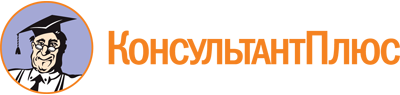 Конституционный закон Чеченской Республики от 31.10.2006 N 7-РКЗ
(ред. от 27.06.2019)
"О системе органов исполнительной власти Чеченской Республики"
(принят Народным Собранием ЧР 21.09.2006)Документ предоставлен КонсультантПлюс

www.consultant.ru

Дата сохранения: 03.12.2019
 31 октября 2006 годаN 7-РКЗСписок изменяющих документов(в ред. Конституционных законов Чеченской Республикиот 28.06.2010 N 2-РКЗ, от 31.12.2010 N 5-РКЗ, от 20.05.2012 N 3-РКЗ,от 14.06.2016 N 2-РКЗ, от 06.07.2017 N 3-РКЗ, от 08.05.2018 N 2-РКЗ,от 27.06.2019 N 1-РКЗ)